Gulfjobseeker.com CV No: 1314756Mobile +971505905010 / +971504753686 To get contact details of this candidatesSubmit request through Feedback Linkhttp://www.gulfjobseeker.com/feedback/submit_fb.phpINTERNATIONAL SALES MANAGERSUMMARYEnergetic, self-motivated Professional with more than Six years of International Business Development experience in selling Brands like Unilever, Nestle, Foods commodities (Basmathi Rice, Cashew nut, Spices, Lentils, Fresh Vegetables and Canned Foods), FMCG, Textile, HORECA Channel & Outsourcing Industry. Hands on marketing experience in international markets like, South Asia, Africa, and United Kingdom. Core strength includes:Nurturing solid client relationship with focus on need analysis, client satisfaction and account retention.Successful in re-activating old clients and acquiring new business.Successful in communicating with people at all levels and with other departments as needed to best serve the customer.Team handling and motivating the team members. Excellent Internet research skills, Creating Database, Generating Potential Leads, Converting Leads, creating and handling entire sales cycle independently.  Languages Known: English, Tamil, Malayalam, Chinese (Intro/Survival Level) – Pursuing Beginner LevelCAREER HIGHLIGHTS (EXPERIENCE - 2 YEARS)    F&B Evening Store (2 Year) – Food & Beverage Increased sales by 83 % Increased Customer Base by 100 %    Ranco Impex (1 Year 1 Month) – Hospitality LinenIncreased Sales in the assigned geography (Maldives, Sri Lanka and Seychelles)Re-activated key clients who have changed the supplier.Participated in various National and International product exhibition / Trade fares.Identified potential geographies and submitted market entry report to the company for expanding the business.    Integra Global Solutions (2 Year, 9 Months) – OutsourcingTrained by a professional appointment setter from UK for appointment setting and tele-calling.Fixed major appointments with CIO and CXO level for our clients in UK. EMPLOYMENT NARRATIVEF & B EVENING STORE, MALDIVES                                                                                             07/2012- Present (2 Year)SALES AND MARKETING MANAGER (HORECA) – MALDIVESContacting and maintaining good relationship with Purchasing Managers, Storekeepers and Chefs to sell companies products.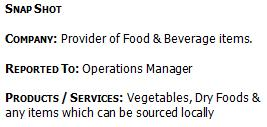 Increasing customer base through Telemarketing, DirectMarketing & E-Mail Marketing.Coordinating with all departments (accounts, stores andPurchase) within the company to ensure on time delivery.Handling local and international purchase (Dubai, Singapore, Thailand, Italy & India) for F&B items.RANCO IMPEX, COIMBATORE                                                                                                        05/2011- 06/2012 (1 Year, 1 Month)Export Manager – South Asia & SeychellesIdentifying prospective customers and generating business in the assigned geography (South Asia & Seychelles).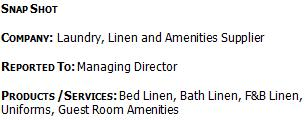 Handling and training the presales team in appointment setting, data cleansing and email campaigns.Traveling abroad frequently to meet prospective customers and closing the sale.Participating in domestic and international exhibitions for promoting the company.Developing marketing materials for Social media and website promotion.INTEGRA GLOBAL SOLUTION CORP, COIMBATORE                                                        06/2008- 04/2011 (2 Year, 10 Months)SR. Business Development Executive - UK & USA MARKET (21 MONTHS)Delivering personal targets and handling pre-sales team.Generating sales through Inbound enquiry, Tele-sales and online presentation.Helping pre-sales team in tele-calling, appointment setting and designing, launching and managing email campaign.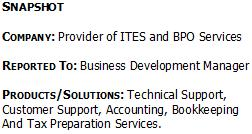 Sending follow-up marketing materials and make follow-up calls to establish strong relationships.Business Development Executive - UK MARKET (1 YEAR)Worked as an appointment setter for a leading Network& IT Security Company based at Leeds with a broadened client coverage including Blue Chip Organizations.Worked as an appointment setter for a Web enabled services promoting company based at Edinburgh, Scotland.Trained by a professional appointment setter from UK.EDUCATION: (GCE – A Level)Masters In International Business (pursuing) – Indian School Of Business Management And AdministrationDiploma In Business Management (pursuing) – Indian School Of Business Management And AdministrationB.Tech- IT (Course Completed-Degree Not Completed) - Rajalakshmi Engineering College, Tamil Nadu in 2008Higher Secondary Leaving Certificate (GCE “A”) - SSVN Mat Hr Sec School, Erode, Tamil Nadu in 2004Anglo Indian School Leaving Certificate (GCE “O”) - Railway Mixed High School, Erode, Tamil Nadu in 2002PERSONAL ACTIVITIES    Swimming,    Exploring Internet    Playing FootballPERSONAL DETAILSDate of Birth		: 14-09-1986Nationality		: IndianLanguage Known	: English, Tamil, Malayalam, Chinese (Beginner Level/Survival)DECLARATION:I hereby declare that all details mentioned above are true to the best of my knowledge.